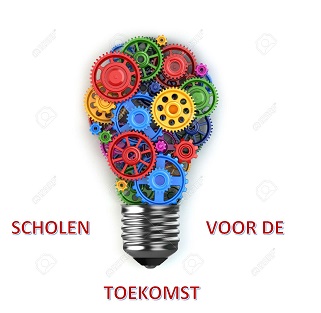 Verslag bijeenkomst programmagroep Scholenvoordetoekomst		Maandag 4 april 2016Tijdstip: 13.00 tot 16.00 uurLocatie: Bestuurskantoor Perspecto in Axel
Aanwezig: 	Marjan Glas,  Hilde Kooiker, Wim Reynhout, Gabriëlle Rossing, Frans Veijgen, Agnes Hieminga, Carlien Nijdam, Edwin Kint, Birgitte de Ruiter, Corrinne Dekker, Annemiek van Rooijen, Jos de Jong, Joop Lijbaart, Wim Westerweele, Cora Dourlein (notulist) Afwezig:             Leendert Jan Parlevliet, Nelly de Bruine, Riaan Lous, Adrianne Capel, Ellemijn van 
                            Waveren, Marjo Schillings (allen mkg), Jolanda Audenaerd, Gerard Verkuil 
                            
            Actie- en Besluitenlijst Programmagroep Scholenvoordetoekomst 		


1. Welkom Wim Reynhout heet iedereen welkom. Er zijn geen aanvullingen op de agenda
2. Verslag 7 maart 2016 en mededelingen
Hilde is nog niet toegekomen aan een blog. 
Punt 4 is nog in behandeling. Verder inhoudelijk geen opmerkingen.
Besluitenlijst geen opmerkingen. Verslag is hierbij vastgesteld.

Terugkoppeling en opbrengsten bijeenkomst kwaliteitsmedewerkers 16 maart:
Kijken hoe doelen van SvdT kunnen aansluiten bij bestaande acties en mensen. 
Kijken hoe kwaliteitsmedewerkers kunnen meedoen in SvdT met input en hoe zij SvdT kunnen uitdragen binnen hun scholen.
Aansluiting zoeken bij 3L. Professionalisering nog verder uitrollen. Leerwerkplekken keurmerk geven?
Behoefte aan innovatieplatform. Waar kan men vragen leggen en expertise weghalen. 

Wij zijn uitgenodigd in het netwerk P&O medewerkers. Hoe zien zij SvdT.

- werkgroep KI:
Strategisch stappenplan is in de maak. Hoe gaan we buitenste schil betrekken. Reisplan is opgezet door Sonja.
PLG definiëren, uitrollen. Hoe stuurgroepleden nog beter meenemen. Verder ontwikkelen vue graph. Kennisborging i.c.m. PLG. Innovatieplatform opzetten. 
- werkgroep visie:
Visieontwikkeling is weer opgepakt. Conclusie is dat we geen inhoudelijke uitspraken gaan doen maar een werkwijze aanbieden aan iedereen die wil nadenken over de visie. En zo tot goed gesprek komen over visie. Dynamische en organische manier om tot een visie te komen. Iets wat uitnodigt tot gesprek binnen een school. 
	
3. Themawerkgroep “OGW” in het zonnetje
Frans geeft in een presentatie toelichting op wat tot nu toe gedaan is binnen OGW. Deze presentatie is te vinden op Edmodo.
Scholenvoordetoekomst heet in het werkveld nog steeds DOS-Plus. 
Hilde: Komen er al concrete adviezen richting Pabo curriculum?  nog niet. Wel is al duidelijk dat studenten niks weten over de inhoud.
Carlien: Waar lopen studenten tegen aan in de afstemming van hun onderzoek. Dat is belangrijk om te weten voor het curriculum. Een PLG zou ondersteunend moeten zijn bij het onderzoek maar het schept nu juist meer verwarring.
4e jaars studenten geven nu aan dat ze 100% zeker nooit meer onderzoek gaan doen. Vanuit de Pabo moeten we studenten enthousiast maken, onderzoek kan ook leuk zijn. 
Volgende keer in het zonnetje: Pesten 

4. Vervolg op plannen 16/17:
Hoe kunnen we nu richting verduurzamen van SvdT acties bepalen waar we verder mee kunnen gaan. Waarmee willen we de verdieping ingaan en hoe kunnen we dingen waarvan we denken dat ze nergens toe leiden laten vallen.
De themawerkgroepen zijn in onderling overleg gegaan en de uitkomsten daarvan zijn kort  gepresenteerd. De uitwerking van dat overlegmoment zal worden vastgelegd door de themawerkgroepleden in hun werkplan-in-wording!
Terugkoppeling:
Birgitte: er zijn al veel stappen gezet. We hebben nu externen nodig om verder te kunnen. Voor het Pabo curriculum nu kijken wat 4e jaars studenten nodig hebben om het veld in te gaan. Op bestuursniveau bekijken wat we nodig hebben om de studenten te begeleiden. 
Wat hebben studenten nodig om basis bekwaam te worden. Wat voelen bestuurders als maatschappelijke betrokkenheid om financiële ondersteuning te geven. Starters zijn veelal in dienst bij TCOZ maar moeten ook de mogelijkheid krijgen om bijscholing te volgen.
Hilde: doelen van het werkplan erbij gepakt. Deze doelen liggen bij andere groepen dan bij Samenwerking Algemeen. Nu nog dit onderzoek afronden. 
Wim W. gaat met Hilde voorzet geven om procedures opnieuw vast te leggen. Waar zijn mogelijkheden om Pabo en werkveld bij elkaar te krijgen. Stappen van EMM verder uitwerken.
Annemiek: monitor sociale veiligheid die is afgenomen is in juni bekend. Daarna komen tot studiedag over sociale veiligheid Leren van elkaar. Daarbij expert uitnodigen. Ook Kiva erbij betrekken. PLG’s nog gerichter inzetten. Meer scholen erbij betrekken. Coördinatoren sociale veiligheid bij elkaar roepen om van gedachten te wisselen.
Joop: Inhoudelijke expert erbij betrekken. PLG’s prominentere plek in werkplannen geven. Verslaggeving meer coördineren. Koppeling studenten met mentoren meer waarborgen. In werkplannen kennisdeling opnemen.
5. Wanneer is een PLG een succes
Frans: facilitering. Als SvdT stopt zijn er dan nog middelen om leerkracht vrij te maken hiervoor.
Tijd en ruimte voor studenten. Onderzoekende houding. Leerkracht die PLG kan leiden op elke school.
Wim R.: ontwikkel- en leeropbrengsten duidelijk hebben; duidelijke structuur met goeie begeleiding;  op elke school iemand die PLG kan leiden.
Als je met PLG aan de gang gaat moet er meer over op papier komen te staan, alle info verzamelen.
6.  Intervisie onder de thematrekkers
Bij punt 4 en 5 gedaan.
7. Mededelingen
Wim W. is 12 mei afwezig. Joop en Edwin ook, zij hebben vakantie. 
Doorgeven aan Prisma dat het 12 mei niet doorgaat daar Cora
31 mei landelijke conferentie van alle samenwerkingsverbanden Opleidingsscholen in Vianen. Marjan zet dit op Edmodo. Als je erheen wilt, geef dit dan door aan Cora, dan kunnen we bekijken hoe we het vervoer regelen. Marjan, Gabrielle en Agnes houden daar een presentatie over een PLG binnen Opbrengstgericht werken.
 
8. Volgende vergaderdatum

9. Rondvraag, wat verder ter tafel komt en sluiting
Frans: waarom punt 6 op agenda als je het toch niet doet. Edwin wordt bedankt voor de gastvrijheid.
Wim sluit om 15.45 uur de vergadering. Nr DatumActieDoor wiePlanningGereed127-10-2014Eigen tijdbesteding als  thematrekker bijhouden en tussenstand opmakenThematrekkers en PabodocentenDoorlopend1227-10-2014Documenten op Edmodo ook in de folder plaatsenAllenDoorlopend2502-04-2015Inleveren presentielijstenThematrekkersdoorlopend2728-05-2015Agendapunt “nieuwe ontwikkelingen” agenderenMarjandoorlopend3001-07-2015Kijken bij themawerkgroepenWim/Hildedoorlopend3101-07-2015Inbrengen agendapuntenAlle themawerkgroependoorlopend3812-10-2015Visieontwikkeling doorsturenMarjan11-01-20164407-12-2015Hoe communiceren actuele nieuwtjes voor curriculumMarjan/Riaan11-01-20164507-12-2015Themawerkgroepen instrueren over WikiGabriëlledoorlopend4907-03-2016Bij stuurgroep vragen naar wens voor indicatoren (zie punt 2)Marjan17-03-20165007-03-2016OGW in het zonnetjeThemawerkgroep04-04-201604-04-20165104-04-2016Presentatie OGW op Edmodo zettenAgnes/Frans15-04-20165204-04-2016Themawerkgroep Sociale cohesie in het zonnetjeThemawerkgroep12-05-20165304-04-2016Doorgeven aan Prisma dat bijeenkomst 12 mei verplaatst isCora15-04-201611-04-2016Donderdag12 mei 201609.00 tot 15.00 uurHZ